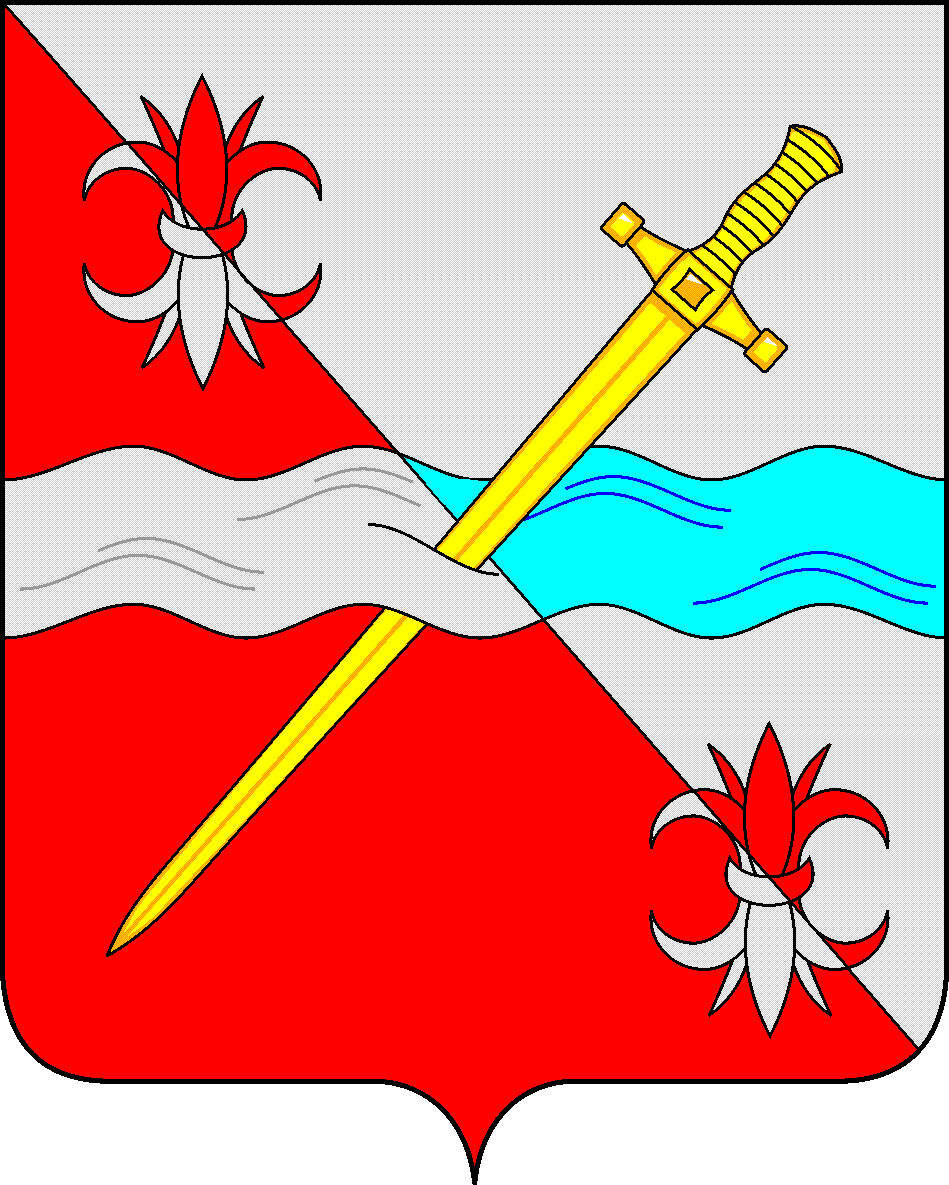 СОВЕТдепутатов Советского городского округа Ставропольского   края РЕШЕНИЕ24 мая  2019 г.                                                                                            № 275г. ЗеленокумскО назначении публичных слушаний по обсуждению отчета об исполнении бюджета Советского городского округа Ставропольского края за 2018 год 	Во исполнение требований Бюджетного кодекса Российской Федерации, в соответствии с  Положением о бюджетном процессе Советского городского округа Ставропольского края, Уставом Советского городского округа Совет депутатов Советского городского округаРЕШИЛ:1.Принять к рассмотрению проект решения Совета депутатов Советского городского округа Ставропольского края  «Об отчете об исполнении бюджета Советского городского округа Ставропольского края за 2018 год».	2. Провести 7 июня 2019г. в 11-00 часов публичные слушания по проекту решения Совета депутатов Советского городского округа Ставропольского края  «Об отчете об исполнении бюджета Советского городского округа Ставропольского края за 2018 год» в зале заседания администрации Советского городского округа (третий этаж) по адресу: г. Зеленокумск, улица Мира, дом 18	3. Утвердить Порядок приема и учета предложений граждан по проекту решения Совета депутатов Советского городского округа Ставропольского края  «Об отчете об исполнении бюджета Советского городского округа Ставропольского края за 2018 год». 	4. Утвердить Порядок участия граждан в обсуждении проекта решения Совета депутатов Советского городского округа Ставропольского края  «Об отчете об исполнении бюджета Советского городского округа Ставропольского края за 2018 год»	5. Обнародовать настоящее решение в форме размещения в сетевом издании – сайте муниципальных правовых актов Советского городского округа Ставропольского края и в муниципальных библиотеках.6. Настоящее решение вступает в силу с даты официального обнародования в форме размещения в сетевом издании – сайте муниципальных правовых актов Советского городского округа Ставропольского края. 7. Поручить постоянной комиссии по бюджету, налогам и финансово-экономической политике Совета депутатов Советского городского округа Ставропольского края (председатель – Бородаева А.В.) организовать и провести публичные слушания .Утвержден решением Совета депутатовСоветского городского округаСтавропольского края от  24 мая 2019 г. № 275ПОРЯДОКприема и учета предложений граждан по проекту решения Совета депутатов Советского городского округа  «Об отчете об исполнении бюджета Советского городского округа Ставропольского края за 2018 год»	Устные и письменные предложения граждан  принимаются до 17 часов 06 июня  2019г:- Председателем Совета депутатов Советского городского округа, главами территориальных отделов, согласно их графику работы;-   управляющим делами   Совета депутатов Советского городского округа ежедневно с 9-00  до 13-00, с 14-00 до 17- 00 часов кроме субботы и воскресенья по адресу:г. Зеленокумск, ул. Мира,18, кабинет 304, Совет депутатов Советского городского округа Ставропольского края.Поступившие устные и письменные предложения регистрируются  в специальных журналах, передаются Председателю Совета депутатов Советского городского округа Ставропольского края для дальнейшего рассмотрения.Утвержден решением Совета депутатовСоветского городского округаСтавропольского края от  24 мая 2019 г. № 275ПОРЯДОКучастия граждан в обсуждении проекта решения  Совета депутатов Советского городского округа  «Об отчете об исполнении бюджета Советского городского округа Ставропольского края за 2018 год»Участие граждан в обсуждении проекта  решения  Совета депутатов Советского городского округа осуществляется в рамках участия населения в осуществлении местного самоуправления в форме правотворческой инициативы и участия граждан в публичных слушаниях.Граждане, проживающие на территории Советского городского округа, вносят предложения по обсуждаемому проекту  решения  Совета депутатов Советского городского округа	- в личной беседе с лицами, уполномоченными принимать предложения граждан, Председателем Совета депутатов Советского городского округа, главами территориальных отделов, входящих в состав Советского городского округа, управляющим делами Совета депутатов Советского городского округа;- в выступлении на публичных слушаниях по обсуждению отчета об исполнении бюджета 7 июня  2018 г. в 11-00 часов в зале заседания  администрации Советского городского округа (3 этаж) по адресу: г.Зеленокумск, ул.Мира,18;- в виде письменного обращения на имя Председателя Совета депутатов Советского городского округа Ставропольского края  Немова В.П., доставленного непосредственно в приемную Совета депутатов Советского городского округа, кабинет 305 или почтовым отправлением по адресу: г.Зеленокумск, ул. Мира, 18, Совет депутатов Советского городского округа Ставропольского края.Предложения, по обсуждаемому отчету об исполнении бюджета, внесенные гражданами (кроме внесенных на публичных слушаниях) подлежат рассмотрению на совместном заседании  постоянных комиссий Совета депутатов Советского городского округа с участием инициаторов предложений. Слово для доклада предоставляется одному из инициаторов предложения.По рассмотренному предложению выносится одно из следующих решений:- о включении в обсуждаемый проект бюджета;- об отклонении поступившего предложения.Предложения граждан отклоняются  по следующим причинам:-поступившие предложения не входят в компетенцию органов местного самоуправления;-содержание предложения вступает в противоречие с нормами действующих Федеральных, краевых законодательных актов и правовых актов органов местного самоуправления.Предложения, внесенные в ходе публичных слушаний, включаются в рекомендации публичных слушаний или отклоняются участниками публичных слушанийПредложения, включенные в обсуждаемый проект  по совместному  решению постоянных комиссий Совета депутатов Советского городского округа и в ходе публичных слушаний,  рассматриваются на открытом заседании Совета депутатов Советского городского округа и принимаются в соответствии с порядком, установленным  Уставом Советского городского округа.Председатель Совета депутатов Советского городского округа Ставропольского края В.П.Немов